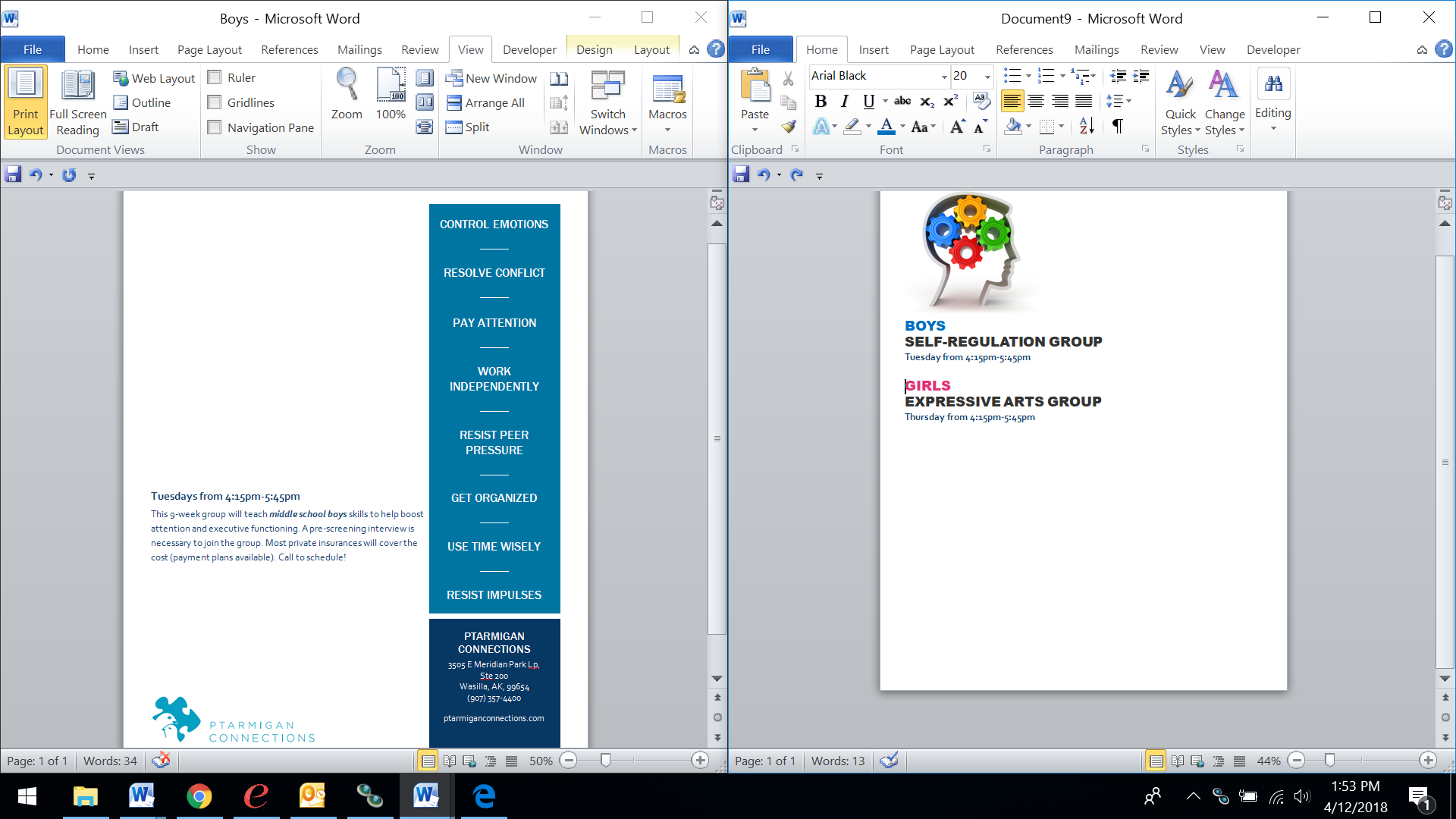 boys  SELF-REGULATION Group Thursday from 4:15pm-5:45pm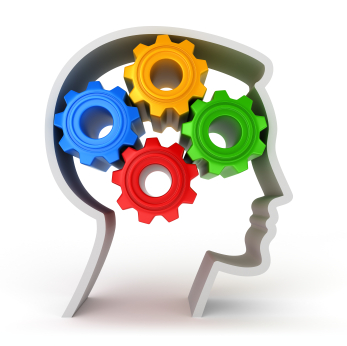 Girls   Expressive Arts Group Tuesday from 4:15pm-5:45pm 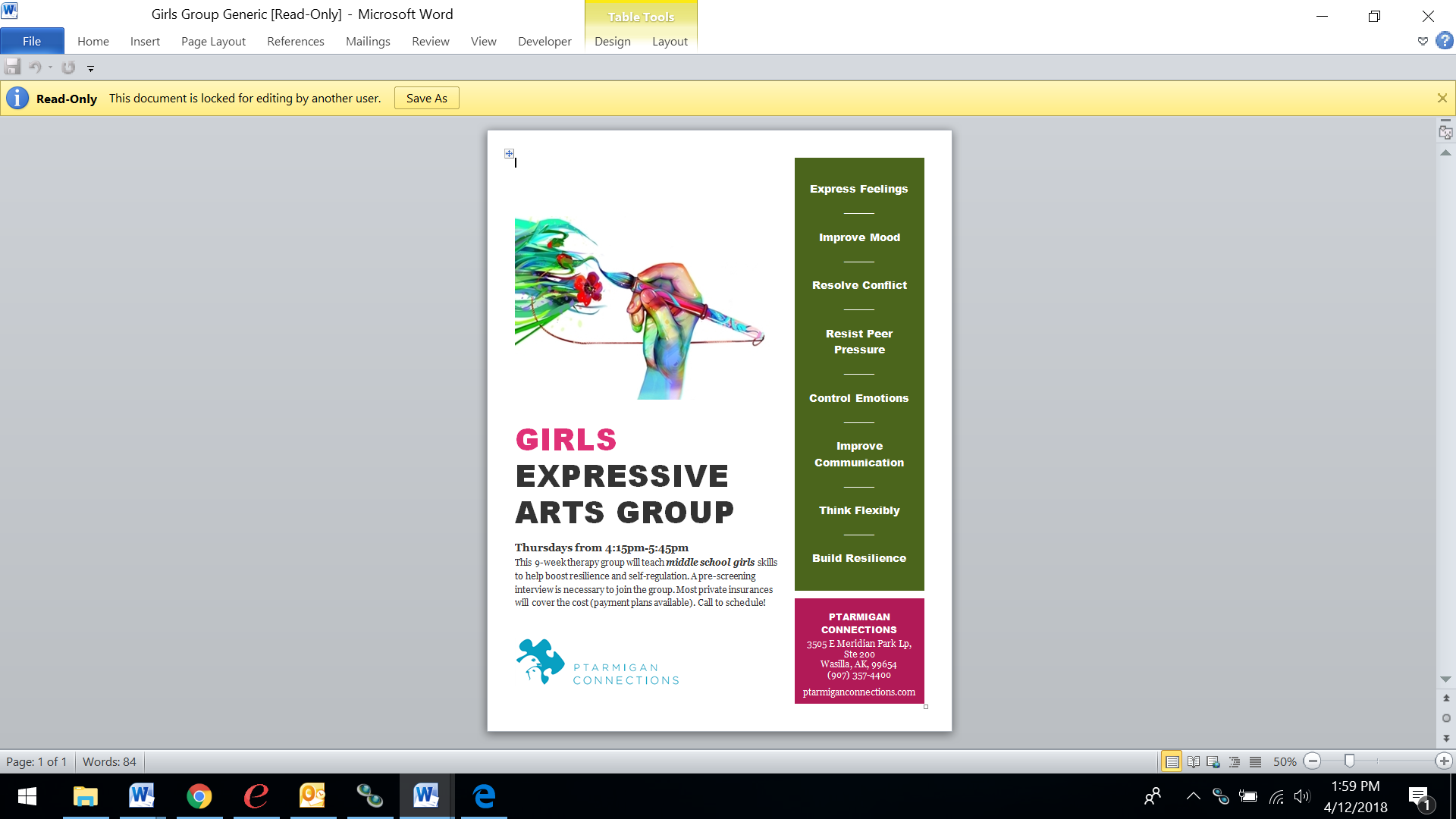 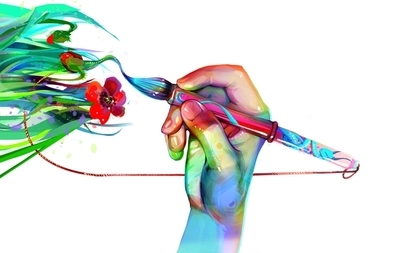 